 Οδηγίες Εγκατάστασης Office 365 για τα παιδιά Ε΄ και Στ΄ΤάξηςΑγαπητοί γονείςΘα προωθηθεί σε εσάς ο λογαριασμός Office 365 του παιδιού σας (username και pass- word), με σκοπό την εγκατάστασή του, σε ψηφιακή συσκευή μέσω της οποίας το παιδί σας θα μπορεί να αξιοποιεί το λογισμικό Teams για εξ αποστάσεως εκπαίδευση. Ο λογαριασμός αυτός, θα δοθεί στο παιδί σας από εσάς, μόνο αν συγκατατίθεστε στην παράδοση και χρήση του από το παιδί σας. Για ενεργοποίηση του λογαριασμού: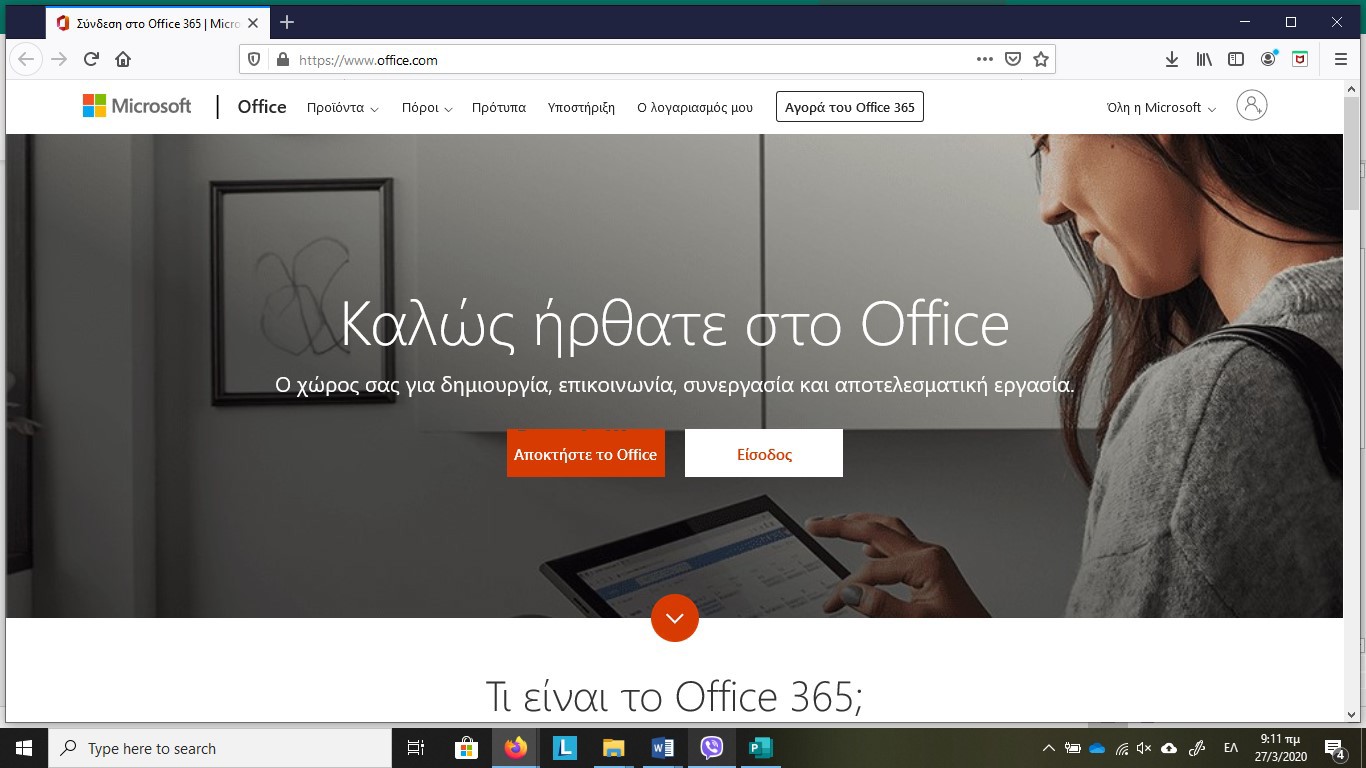  https://portal.office.com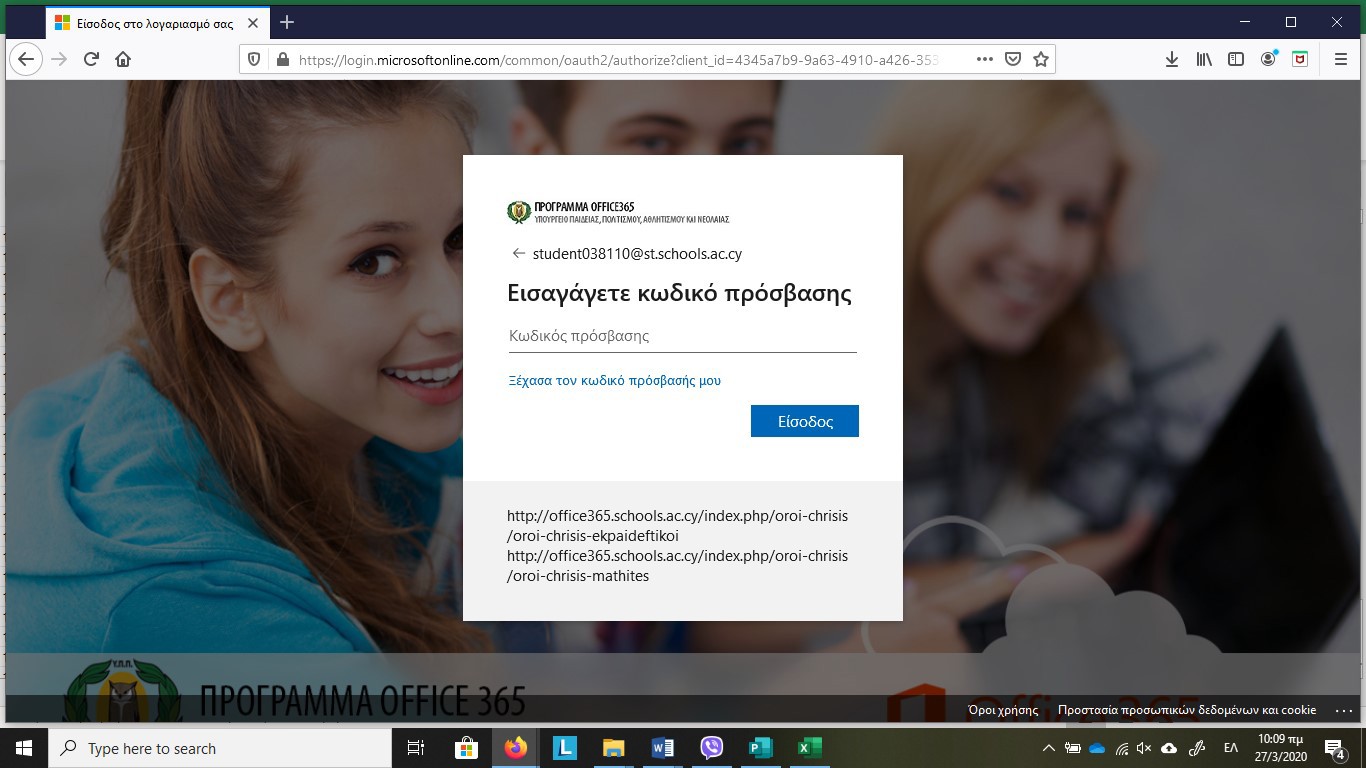 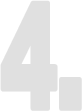 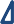 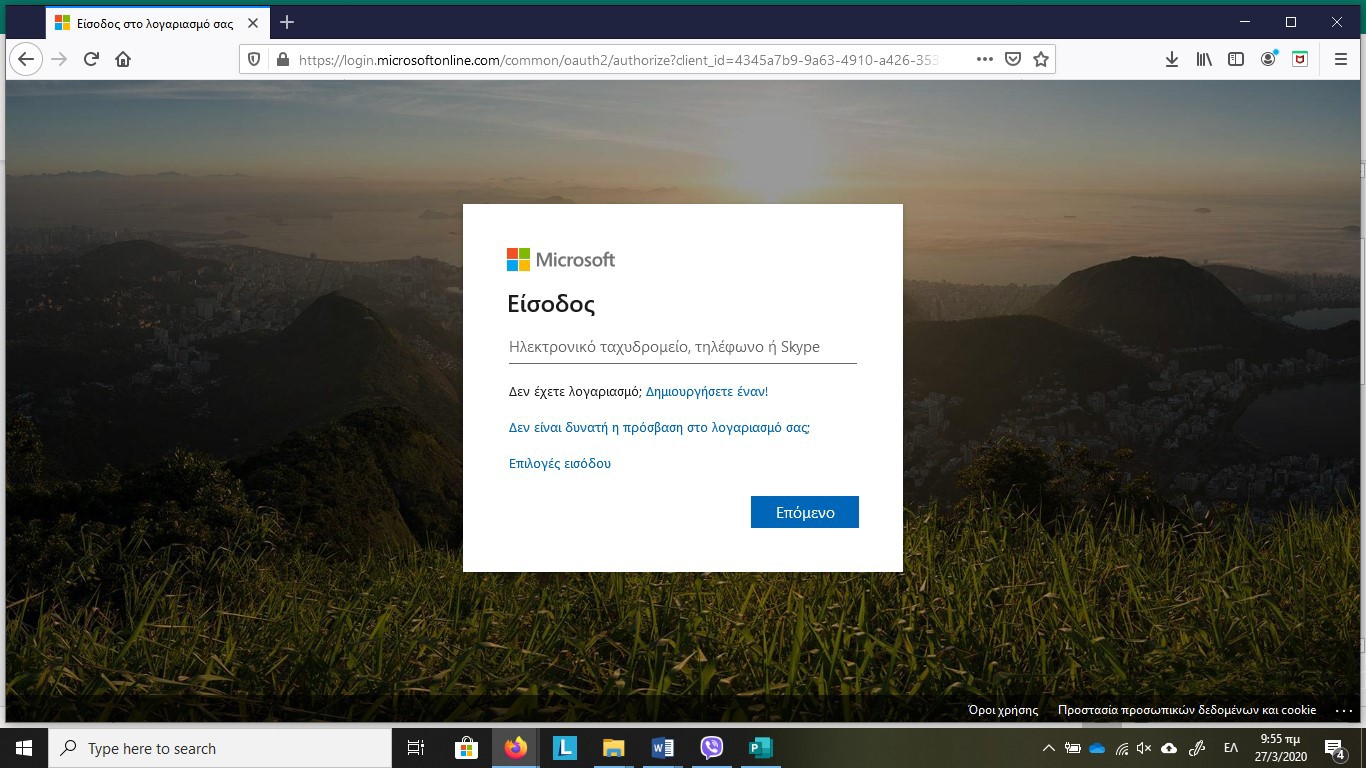 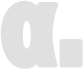 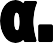 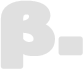 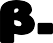 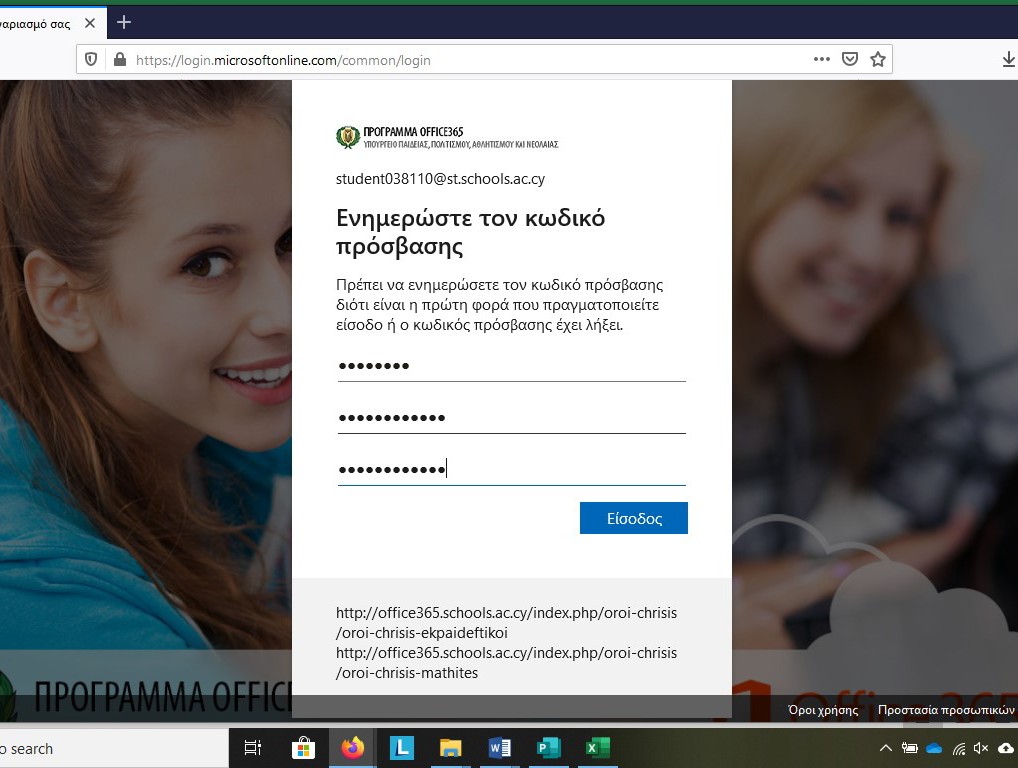 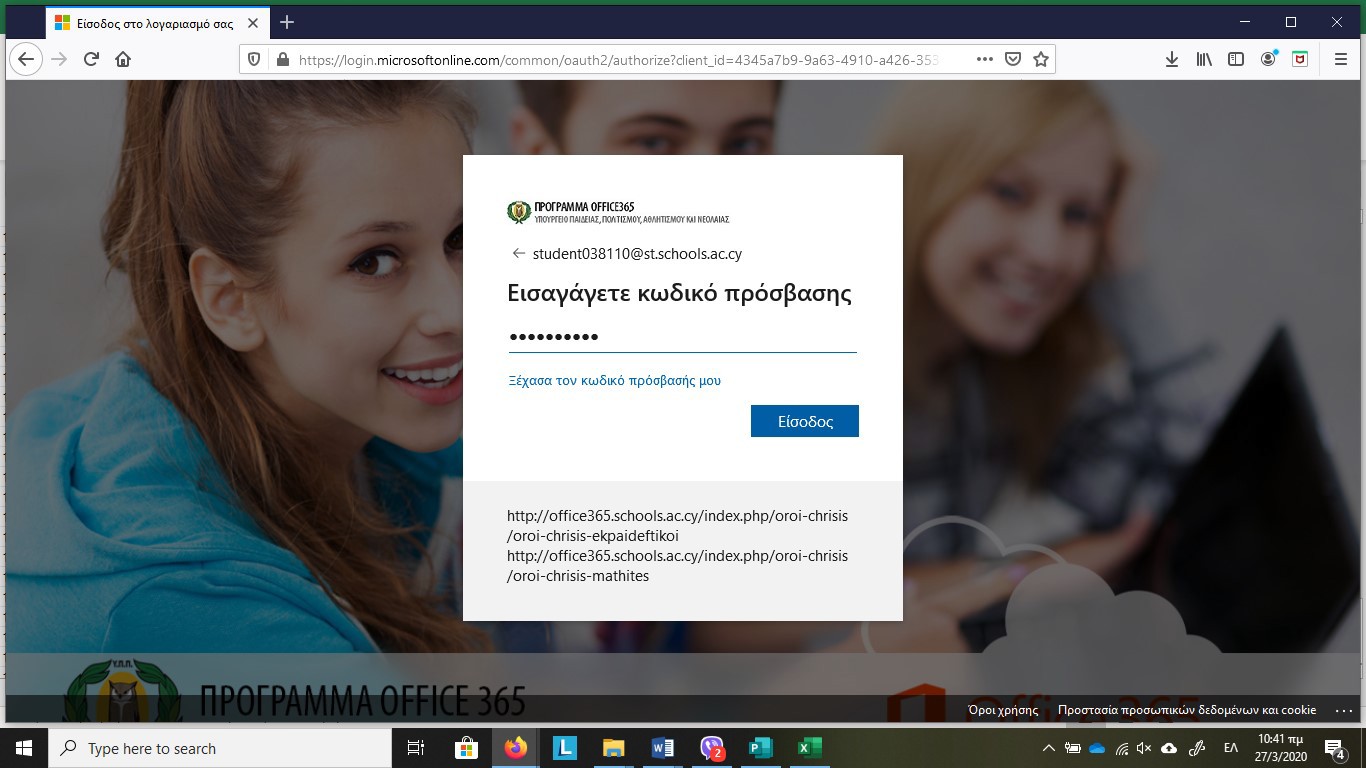 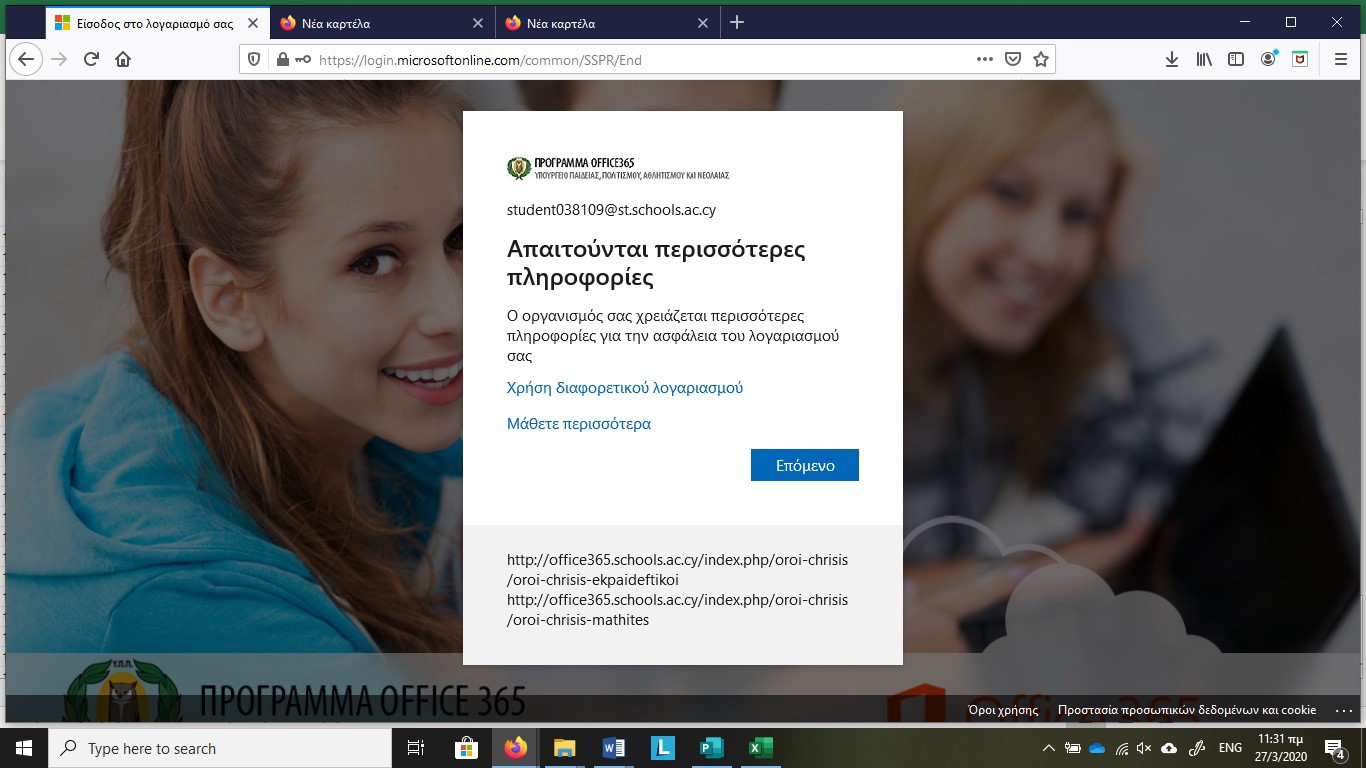 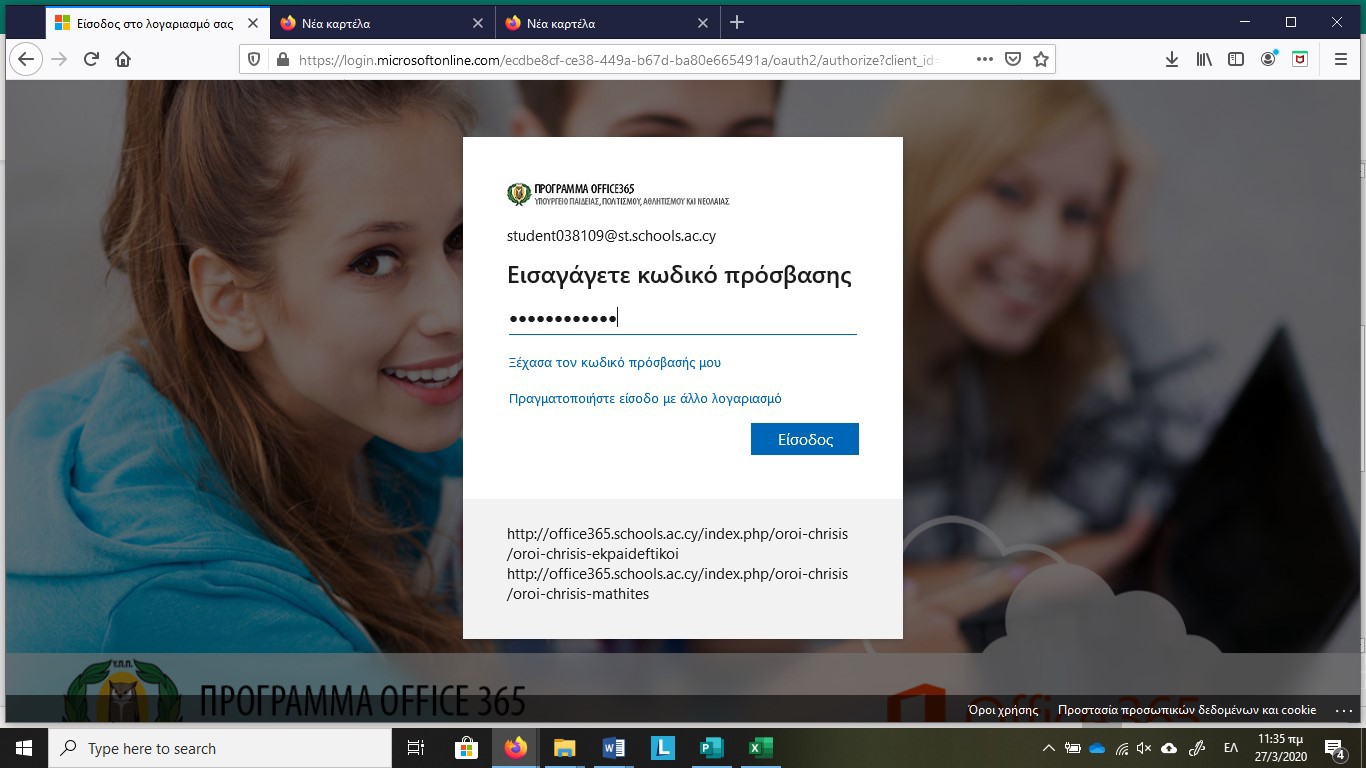 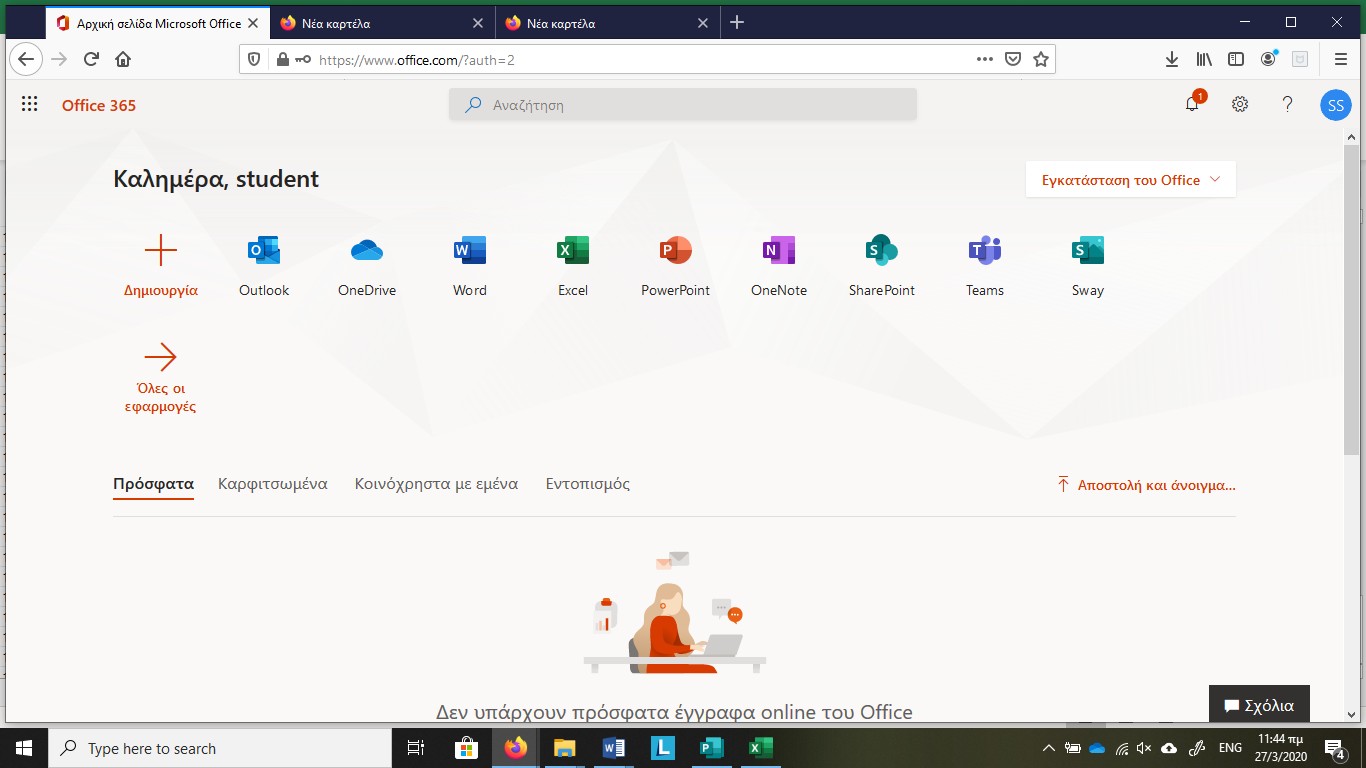 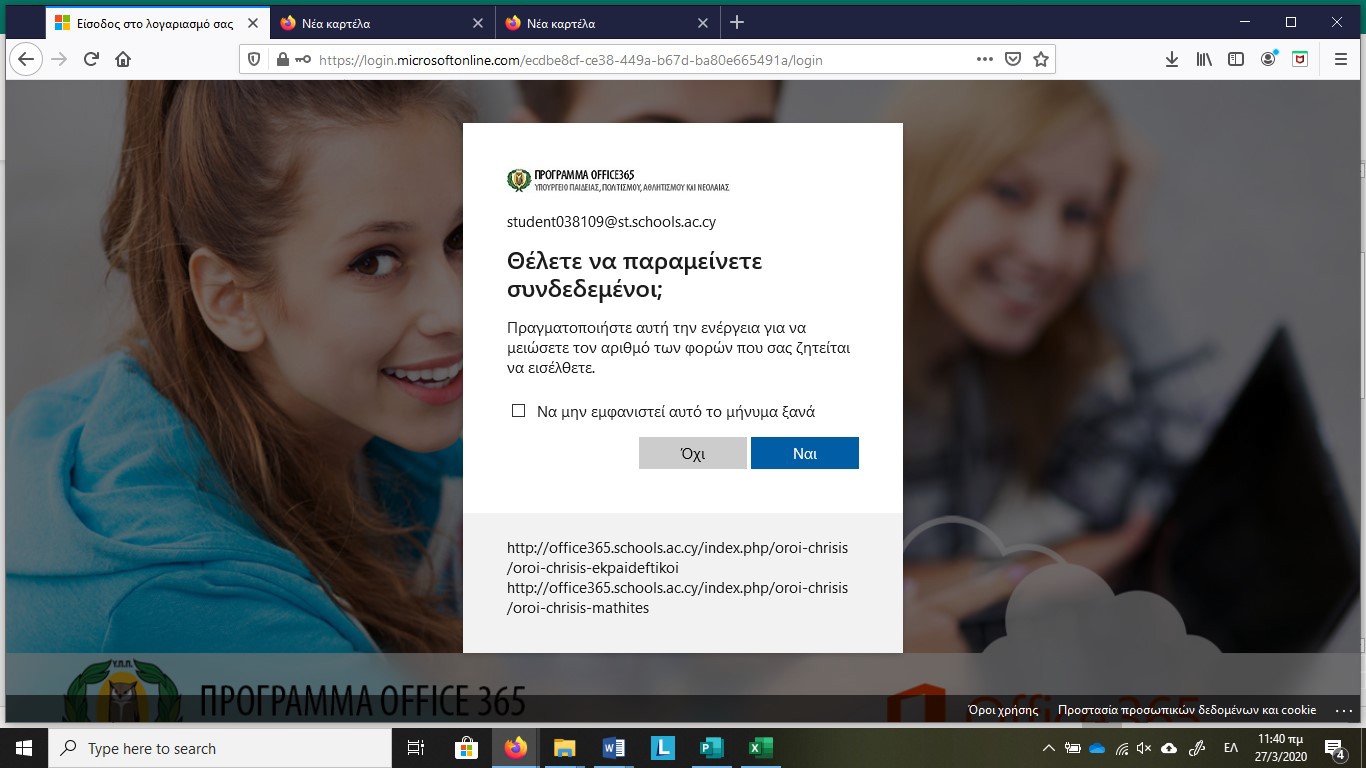 Σημείωση:Οι κωδικοί αυτοί μπορούν να ενεργοποιηθούν σε δύο συσκευές. Ένα υπολογιστή και μια φορητή συσκευή (tablet ή smartphone). Επιλέξτε τη συσκευή στην οποία θα εργάζεται το παιδί σας για σκοπούς τηλεδιάσκεψης και κάντε την εγκατάσταση. Η εγκατάσταση σε κινητό ή tablet γί- νεται με παρόμοιο τρόπο από browser της συσκευής. Ακολούθως μπορείτε να βρείτε στο App Store / Play Store το Microsoft Teams, να το κατεβάσετε και να εισαγάγετε τους κωδικούς πρόσβασης.Για οποιοδήποτε πρόβλημα στην εγκατάσταση ή αν χρειάζεστε βοήθεια επικοινωνήστε με το σχολείο…..Σας ευχαριστούμε